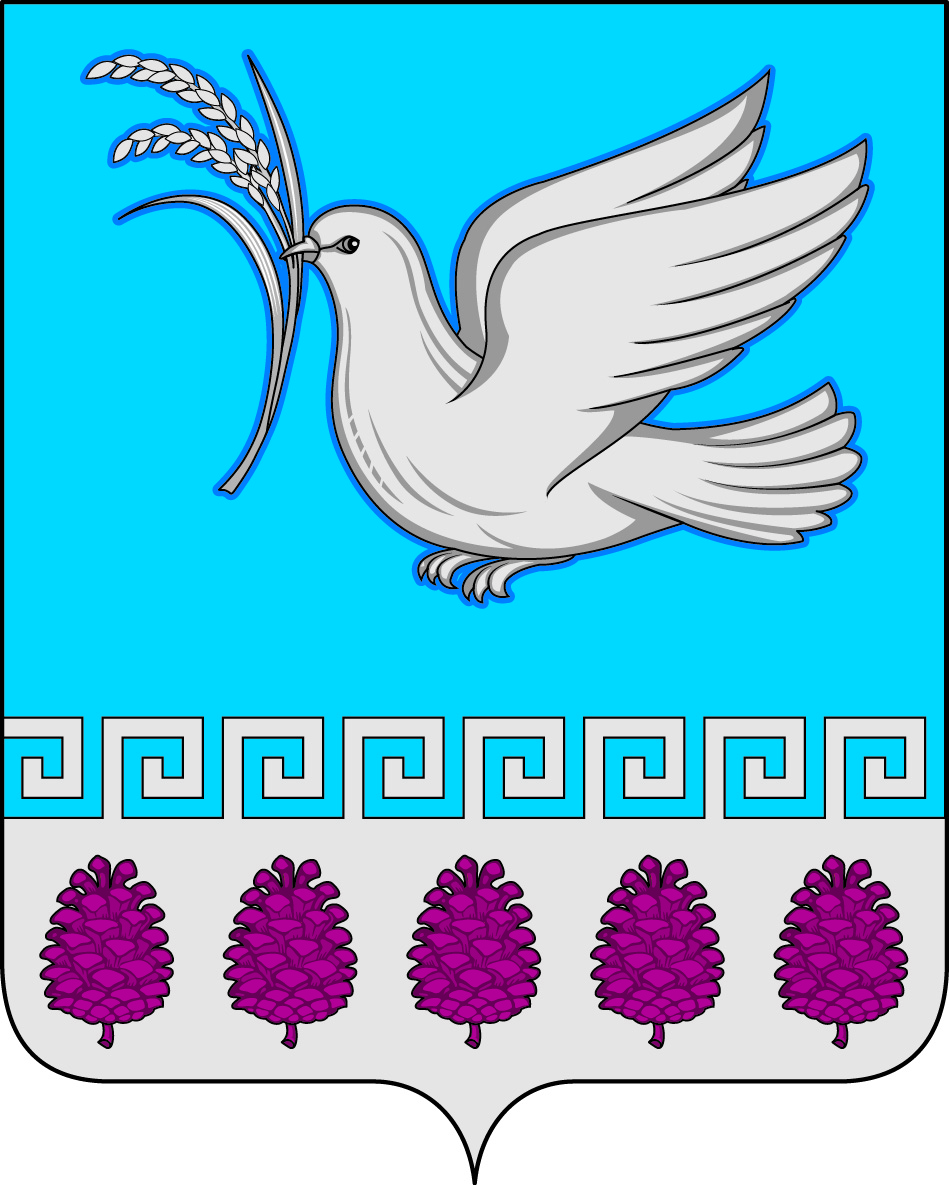 АДМИНИСТРАЦИЯ МЕРЧАНСКОГО СЕЛЬСКОГО ПОСЕЛЕНИЯ КРЫМСКОГО РАЙОНАПОСТАНОВЛЕНИЕот 24.02.2016                    	                 					             № 22село Мерчанское О Перечне должностей  муниципальной службы администрации  Мерчанского  сельского поселения Крымского района, при назначении на которые граждане и при замещении которых муниципальные служащие обязаны  представлять  сведения о доходах, расходах, имуществе и обязательствах имущественного характера, а также о  доходах, расходах, имуществе и обязательствах имущественного характера своих супруги (супруга) и несовершеннолетних детей   В соответствии с Федеральными законами от 2 марта 2007 года № 25-ФЗ «О муниципальной  службе в Российской  Федерации»  от 25 декабря 2008 года № 273-ФЗ «О противодействии коррупции», п о с т а н о в л я ю:Утвердить Перечень должностей  муниципальной службы администрации  Мерчанского  сельского поселения Крымского района, при назначении на которые граждане и при замещении которых муниципальные служащие обязаны  представлять  сведения о доходах, расходах, имуществе и обязательствах имущественного характера, а также о  доходах, расходах, имуществе и обязательствах имущественного характера своих супруги (супруга) и несовершеннолетних детей (приложение).	2. Признать утратившим силу постановление администрации Мерчанского  сельского поселения Крымского района от 12.03.2015 года № 12 «Об утверждении Перечня должностей муниципальной службы в администрации Мерчанского  сельского поселения Крымского района, при назначении на которые граждане и при замещении которых муниципальные служащие  обязаны представлять сведения о своих доходах,  об имуществе и обязательствах имущественного характера, а также о доходах, об имуществе и обязательствах имущественного характера своих супруги (супруга) и несовершеннолетних детей, о своих расходах, а также о расходах своих супруги (супруга) и несовершеннолетних детей 	3.  Ведущему специалисту администрации Мерчанского  сельского поселения Крымского района (Годиновой) обнародовать и разместить настоящее постановление на официальном сайте администрации Мерчанского  сельского поселения Крымского района в сети Интернет.	4.   Постановление вступает в силу со дня его обнародования.Глава Мерчанского  сельского поселенияКрымского района                                                                      И.А.КарасьПриложениек постановлению администрации Мерчанского  сельского поселения Крымского района  от 24.02.2016 г. № 22Перечень должностей  муниципальной службы администрации  Мерчанского  сельского поселения Крымского района, при назначении на которые граждане и при замещении которых муниципальные служащие обязаны  представлять  сведения о доходах, расходах, имуществе и обязательствах имущественного характера, а также о  доходах, расходах, имуществе и обязательствах имущественного характера своих супруги (супруга) и несовершеннолетних детейа) главные должности муниципальной службы:глава администрации;         б) старшие должности муниципальной службы:ведущий специалист;в) младшие должности муниципальной службы:специалист I категории.Ведущий специалист администрации Мерчанского  сельского поселенияКрымского район 							Н.А.Годинова